Medical Information Database/Pre-Op AssessmentName _________________________________________________ Date ____________ Reason for seeing Dr. Wassermann ___________________________________________Referring Physician ________________________________________________________Were you seen in the E.R.? YES NO          If YES, which hospital ___________________Date of accident or injury ____________________________________________ Primary Care Doctor, Pediatrician, Family Doctor, or GYN, if you have one ________________________________________________________________________ Previous Medical HistoryDo you have a latex allergy/Sensitivity?      YES      NO If YES, what type of reaction ______________________________________________ List all known drug allergies: _______________________________________________ ________________________________________________________________________ List all medications you are taking and the reason (including Aspirin, Ibuprofen, Motrin, NSAID, Goody Powder, Vitamins, Herbal Medications, etc.) Include dose and frequency. ________________________________________________________________________ ________________________________________________________________________ ________________________________________________________________________ List any medications you cannot take _________________________________________ ________________________________________________________________________ Accurate Height and Weight_________________________________________________ ImmunizationsPlease indicate date (month and year) of last ImmunizationTetanus Booster _________________ 		Chicken Pox _______________________ DPT __________________________		Hepatitis B ________________________MMR _________________________		Polio _____________________________ Covid-19 Dose 1 ________________		Covid-19 Dose 2 ____________________Current Medical ProblemsYES    NO 					YES    NO		 ____   ____ High Blood Pressure                         ____   ____ Cardiac Disease/Heart Attack ____   ____ Cancer			             ____   ____ Diabetes____   ____ Immune Deficiency		             ____   ____ Kidney Disease____   ____ Lung Disease		             ____   ____ Substance Abuse____   ____ HIV/AIDS 				____   ____ Hepatitis A/B/C____   ____ Breast Disease			____   ____ DVT / PE If other, please explain _____________________________________________________ Review of Systems YES    NO 								YES     NO____    ____ Fever						         ____    ____ Vision Problems____    ____ Sinusitis						         ____    ____ Chest Pain____    ____ Seizures 						         ____    ____ Constipation ____    ____ Skin lesions that are changing			         ____    ____ Coughing up blood ____    ____ Excessive bleeding/easy bruising 			         ____    ____ Chills		 ____    ____ Glasses					                      ____    ____ Sore Throat	      ____    ____ Shortness of breath 				         ____    ____ Weakness/Numbness ____    ____ Sleep Apnea 					         ____    ____ Reflux ____    ____ Diarrhea 						         ____    ____ Blood in urine____    ____ Jaundice						         ____    ____ Weight loss or gain ____    ____ Ear aches						         ____    ____ Wheezing/asthma ____    ____ Heartburn						         ____    ____ Fainting____    ____ Blood in bowel movements			                      ____    ____ Difficulty urinating ____    ____ Depression or Anxiety				         ____    ____ Difficulty healing Have you tested positive for Covid-19 within the past year?   YES    NO	If YES, when was your most recent positive test? ______________________________________Previous Hospitalizations Date (month/year)				     Reason for Hospitalization ____________________	      _______________________________________________ ____________________	      _______________________________________________ ____________________	      _______________________________________________ ____________________                  _______________________________________________ Past Surgical HistoryDate (month/year) 		Procedure 				Difficulty with Anesthesia _______________		 ________________________ 		         YES         NO _______________		 ________________________ 		         YES         NO _______________	              ________________________ 		         YES         NO _______________		 ________________________ 		         YES         NO _______________ 		 ________________________ 		         YES         NO _______________ 		 ________________________ 		         YES         NO If medically necessary would you object to a blood transfusion 		         YES         NOLast menstrual period________________   Any chance of being pregnant_____________ Social HistoryDo you use tobacco products of any kind?        YES     NO	 Amount/Frequency ________________ Do you drink alcohol?     	YES    NO 		Amount/Frequency _______________________ Do you use illegal drugs? 	YES     NO 		Amount/Frequency _______________________ Occupation ___________________________________________________________________________ Living Situation (who is in your household) _________________________________________________ _____________________________________________________________________________________ Family HistoryPlease X YES or NO and list the relationship 							YES    NO 		   Relationship High Blood Pressure 					____    ____                      __________________ Diabetes					             ____    ____                      __________________Breast Cancer 						____    ____		   __________________Melanoma						____    ____                      __________________ Other Cancers						____    ____		   __________________ DVT / PE						____    ____  		   __________________ Date of most recent lab work, EKG, x-ray or diagnostic tests____________________________________                                                                                       Location____________________________________ 					                     Phone____________________________________Please list the two most important questions we can answer for you at your initial Consultation: __________________________________________________________________________________________________________________________________________________________________________ _____________________________________________________________________________________ _____________________________________________________________________________________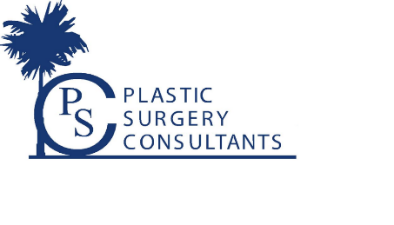 NOTES:TO BE COMPLETED BY OFFICE STAFF:Pre-Operative:____ CBC						 ____ CXR____ BMP 						 ____ EKG____ H&H						 ____ Other: ____________________________ ____ PT ____ PTT 						Orders Mailed to Patient: __________________ ____ UA Pregnancy 					Order Given to Patient: ____________________ Reviewed on ___________________    By _________________________________ Reviewed and Updated on ___________________    By _______________________ * Instructed patient to fax results to surgery center:   YES     NO Pre-Operative assessment completed by: _______________________          Date: _______________________Anesthesia reviewed by: _______________________ MD                                                  Date: _______________________Patient is approved for outpatient surgery    YES     NOASA I 		ASAII 		ASAIII (only with anesthesia consultation)